Assignment:__2__Name:___________________________________________						Hour:_____Fusion vs. Fission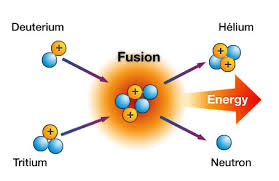 Fusion ______________ of 2 or more ___________ atoms into a ___________ one, _________ __________ to become more _________Intense heat and pressure ___________ ___________  __________________Happens in the ________ (____________)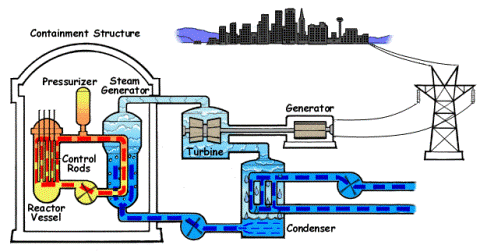 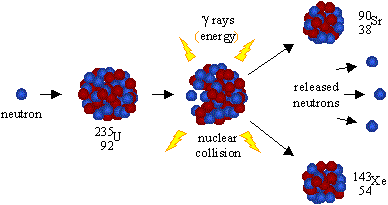 Fission________________ of a ___________ atom into 2 or more ___________ ones, ______________  ______________________   ______________ style… one ____________  ______ an _________, more neutrons break off… split more atoms etc.A _________  __________ that causes the _______  ___________ to occur over and over Doesn’t normally happen in ___________Used in ________  _________Used in ____________ ____________Nuclear BombsHave been used on ______________Used at the end of WWII, Little Boy (_______________) and Fat man (________________)Over _____________ have been tested by the ________ aloneNuclear Power PlantsCadmium Control Rods – used in nuclear power plant to __________  ____________ ______ by absorbing particles needed for the chain reactionIf they stop working the reactor could _____________ or ________________